DOCUMENT OFNURSING STUDENT POLICYSUNY Orange     Middletown/Newburgh, New YorkASSOCIATE DEGREE NURSING PROGRAMI have read this document of nursing student policy andunderstand that I am responsible for abiding by the contents.                                                                                               ______________________________                                                                                                         (Student's Signature)          _______________________________                                                                                                          (Please Print Name)                                                                                                  __________________                                                                                                          (Date)January, 1987Revised 7/31/14 (BW)pink policy booklet Fall 14Student Standards of ConductScholastic Honesty and Professional IntegrityIn addition to the “SUNY Orange Student Handbook” statements and policies relative to academic dishonesty, as outlined in the code of student conduct (http://www.sunyorange.edu/studentactivities/docs/Student_handbook_2012-2013.pdf), the Department of Nursing recognizes the strong link between honesty in academic work and professional integrity.  Any act of academic dishonesty, including but not limited to:  cheating on exams, fabrication of reports or records of interactions with clients, and plagiarism is considered incompatible with ethical standards of nursing practice.  Students who engage in scholastic dishonesty will receive a zero in test/quiz or an unsatisfactory in any other evaluative tool this may result in dismissal or failure of a nursing course.I recognize the strong link between honesty in academic work and professional integrity. I further understand that acts of scholastic dishonesty and/or unprofessional behavior may jeopardize my enrollment in the SUNY Orange Nursing Program.I agree to demonstrate professional behavior at all times.  This includes demonstrating civility and respect for faculty, staff, peers and self on and off campus. This includes all social media forms such as Facebook, Twitter and You Tube.I agree to abide by the ANA Code of Ethics, HIPAA Privacy Rules and College and Nursing Department’s standards regarding academic and professional integrity.I understand that failure to follow the guidelines as stated above and/or noncompliance with the policies and procedures of the Nursing Program or affiliating agencies can result in immediate removal from the clinical site or dismissal from the Program.Plagiarism – At the college level, there is no excuse and no tolerance for plagiarism.  Students at the college level are expected to know and demonstrate skills in paraphrasing, documentation, and academic research sufficient to practice academic honesty and to avoid plagiarism in any form.According to Jane E. Aaron’s The Little Brown Compact Handbook (2nd ed., New York:  HarperCollins, 1995.217), “Plagiarism…is the presentation of someone else’s ideas or words as your own.Deliberate plagiarism:Copying a phrase, a sentence, or a longer passage from a source and passing it off as your own by omitting quotation marks and a source citationSummarizing or paraphrasing someone else’s ideas without acknowledging your debt in a source citationHanding in as your own work a paper you have bought, had a friend write, or copied from another student        Accidental plagiarism:Forgetting to place quotation marks around another writer’s wordsOmitting a source citation for another’s ideas because you are unaware of the need to acknowledge the ideaCareless copying a source when you mean to paraphrase(Aaron 17)         Plagiarism can involve incidents as blatant as downloading a paper in whole or in part off the Internet, turning in a paper a friend wrote or having someone else edit and revise your paper, and as incidental as forgetting quotation marks around words or phrases copied from a source.I have read and understand that I am responsible to abide by information stated above.     Student’s Signature ______________________________________ Date______________      Print Name _______________________________________________________________                             Last                                                       First                                              MIDOCUMENT OF NURSING STUDENT POLICYCONTENTSForm for signature of agreement with terms...........................................................COVER PAGE (page 1)Student Standards of Conduct - Scholastic Honesty and Professional Integrity.....    2-3Contents listing……………………………………………………………………………    4-7Introduction..............................................................................................................	 8Mission, Philosophy and Outcomes/Goals of the Associate Degree Nursing ProgramVision Statement                                                                                                         8Mission Statement ..................................................................................................	 8Philosophy ..............................................................................................................	 8-9Learning Outcomes/Goals ......................................................................................	 9Program Outcomes/Goals .......................................................................................	 9-10Conceptual Framework ...........................................................................................	 10Standards for the Nursing Program at SUNY Orange ............................................	 11-12Clinical Laboratory StandardsStandards for Clinical Laboratory Experiences ........................................................	 12-13Overall Uniform Policies ........................................................................................	 13Female Attire ..........................................................................................................	 14Male Attire ..............................................................................................................	 14Articles Needed for Clinical Practice for All Semesters .........................................	 14Academic PlanningIndividual Program Planning ..................................................................................	15-16Progression Policy ...................................................................................................	17-18Progression and Graduation ....................................................................................	18CPR .........................................................................................................................	18Physical Examination ..............................................................................................	18Criminal Background Policy ..................................................................................	19Clinical Facility Requirements................................................................................	19College Facility Requirements……………………………………………………   19Program Completion Time for Nursing Students ...................................................	19Evening Part Time Nursing Program ......................................................................	19Readmission to Nursing Courses ............................................................................	19-20LPN to RN………………………………………………………………………...   20Audit of Courses .....................................................................................................	20Children 									            21Repeat Policy ..........................................................................................................	21Student Withdrawal from Nursing Course .............................................................	21Withdrawal from Non-Developmental Courses .....................................................	21Rights and Responsibilities ....................................................................................	21Communication ………………………………………………………………….    21Early Registration and Registering for the Next Nursing Course ..........................	21-22Taping of Classes and Audio-Visual Materials and the Copyright Law ................	22Electronic Devices...................................................................................................	22Academic Dishonesty .............................................................................................	22-23Professional Integrity .............................................................................................	23-24Problem Resolution ...............................................................................................	24Americans with Disabilities Act..............................................................................	24-25Faculty Office Hours ...............................................................................................	25Help Desk Information……………………………………………………………   25Scholarships .............................................................................................................  25College Laboratory Procedures When Handling Sharps .........................................	25-26College Accident Insurance .....................................................................................	26Attendance Policy ....................................................................................................	26-27Grading Requirements .............................................................................................	27-31Snow Days/Inclement Conditions ...........................................................................  31-32Make-Up for Evening Classes .................................................................................  32Guide to Nursing Action When an Incident Occurs to a Patient .............................  32-33Guidelines on Standard/Universal Precautions Purpose ......................................................................................................................  33Guidelines ..................................................................................................................  33-34Information from State Education Department, The University of the State of New York...................................................................  34Recommended Protocols for Documentation and Management of Clinical Practice BloodbornePathogens and ExposuresSUNY Orange PolicyPurpose ......................................................................................................................  35Definition of Terms ...................................................................................................  35Protocols ....................................................................................................................  35-36Other Nursing Department Policies…………………………………………………  36                                                                          References and Acknowledgements...........................................................................  36-37Appendix …………………………………………………………………………… 38Code of Ethics ............................................................................................................  39	 American Nurses Association Code of Ethics ...........................................................  39American Nurses Association Clinical Standards …………………………………   40American Nurses Association Scope and Standards of Practice	 Standards of Practice.................................................................................................   40	 Standards of Professional Performance ...................................................................    40National League for Nursing Competencies/Core Values ………………………..     41	 National Patient Safety Goals                                                                                 	 42-46 Quality and Safety Education for Nurses (QSEN)……………………………….	 47Report of Student Absence/Tardiness .....................................................................	 48Report of Student Clinical Performance ..................................................................	 49Instructor Referral Slip to Skills Lab                                                                           49Skill Completion Letter…………………………………………………………….  50Skill Evaluation Risk for Clinical Failure Letter.......................................................  51Change in Health Status Form ………………………….………………………….  52 Student Exam Item Review Form ………………………………………………….  53Student Exit Survey ………………………………………………………………..  54INTRODUCTIONThese policies and regulations are specific to the nursing program and supplement the general college policies for students. They strengthen the nursing program's goal to educate nurses who are knowledgeable and responsible in nursing practice.The nursing faculty developed this document to fulfill several other purposes.    It designates the policies and defines specific regulations governing students in the nursing program; helps assure that students will receive consistent and uniform consideration throughout the program; and serves as a guideline for nursing students.These policies and regulations also are in accordance with several other principles, codes, and laws with which nurses and nursing students must comply.  Unsafe, unethical, or disruptive behavior in the classroom or clinical setting is not only socially unacceptable, but it is not professionally permitted. Refer to your SUNY Orange Student Handbook booklet.Each student is receiving a copy of the nursing student policies. All students will be expected to indicate by their signature that they understand and will abide by the contents.In addition to these policies and regulations of the nursing department, nursing students are expected to comply with all civil laws and regulations.Mission, Philosophy and Outcomes/Goals of the Associate Degree Nursing ProgramVision Statement	Orange County Community College will be the leader in nursing education.  We will prepare our graduate nurses to meet the challenges of health promotion and disease prevention in the 21st century, through the use of evidence-based practice, demonstrating effective teaching strategies, modeling professional behavior and expressions of caring. In response to an ever-changing healthcare system, our graduate nurses will embrace the interrelationship between ethnicity, race and health; advance the newest technological applications in health care; appreciate the rewards of continuing education and seek the teaching and learning opportunities inherent in all contacts with clients, families and communities.Mission Statement	“The mission of the SUNY Orange Nursing Department is to facilitate a creative, innovative and supportive community for teaching and learning that values caring, healing, holism, integrity, excellence and diversity. The faculty instills in nurses a spirit of inquiry that propels them to life-long learning and energizes them to remain contemporary in their practice. The nursing faculty facilitates learning and fosters the development of sound nursing judgment by advocating for quality and safety in nursing and healthcare. The nursing program prepares registered professional nurses to provide quality nursing care to individuals, families, groups and communities with diverse health care needs.”PhilosophyThe nursing faculty at Orange County Community College embraces the values of human kindness, clinical expertise, openness to diverse backgrounds, and the provision of a caring presence to clients, colleagues and students alike. The expression of these values promotes the goals of modern nursing:Human Flourishing, that allows for continuing growth of clients, students, self and the entire Orange County communityApplication of sound Nursing Judgment, based on quality- and safety-driven careOngoing development of Professional Identity, guided by current evidence-based practice and providing impetus for our students to seek higher degrees.Instilling a Spirit of Inquiry in students by allowing opportunities for exploratory thought through the utilization of critical thinking, analysis of clinical experiences, and use of educational technologies.We at Orange County Community College nursing department, consider people to be bio-psycho-social-spiritual beings whose basic human needs must be met across the lifespan as they strive towards self-actualization. People constantly influence, and are influenced by, their environments as they move towards optimal levels of physiological and psychosocial health. The faculty at Orange County Community College believes that striving towards the highest levels of health and well-being is consistent with the concept of Human Flourishing.  Through the application of Maslow’s Basic Human Needs theory, Erikson’s Stages of Development, and the Health-Illness continuum, students learn to assist people in attaining these aspects of flourishing. The nursing process provides a scientific problem-solving method that the student uses to develop nursing judgment and demonstrate a spirit of inquiry. Adoption of the National League for Nursing core components and competencies provides guidelines for the development of personal identity within the discipline of nursing. The philosophy of the Associate Degree nursing program supports, and is congruent with, the values and beliefs of Orange County Community College: mutual respect, commitment to the highest standards of excellence; and integrity in the rigorous and honest pursuit of academic inquiry. To accomplish the mission of the college, the nursing faculty provides five sequential courses, a Pharmacology course, elective support courses and non-nursing requisites that help develop a deeper understanding based on arts, sciences and the humanities.Learning Outcomes/GoalsUpon completion of the Associate Degree nursing program the graduate will:1.  utilize the nursing process reflecting sound nursing judgment and critical thinking     skills to resolve clinical and professional problems.2.  demonstrate effective use of interpersonal skills and informatics to ensure effective     communication with patient/families and the members of the health care team.3.  apply evidence based standards of nursing practice to provide safe quality care to a     diverse population across a multitude of settings.4.  demonstrate responsibility and accountability for self-growth with a commitment to the     profession, exhibiting a spirit of inquiry and a passion for excellence.Program Outcomes/Goals1.  The NCLEX passing rate will exceed or be equal to the mean for New York State and the Nation.2.  100% of the graduates surveyed will value lifelong learning as evidenced by their stated intention to      be enrolled in a BSN program at the time of graduation.  3.  100% of employers surveyed will rate graduate performance as satisfactory or above.4.  Program completion rate will be 70% within 3 years of admission into the nursing program.5.  100% of the graduates surveyed with licensure seeking employment will be able to find employment      in nursing within 12 months after graduation.6.  100% of the graduates surveyed will report satisfaction with the nursing program.Conceptual Framework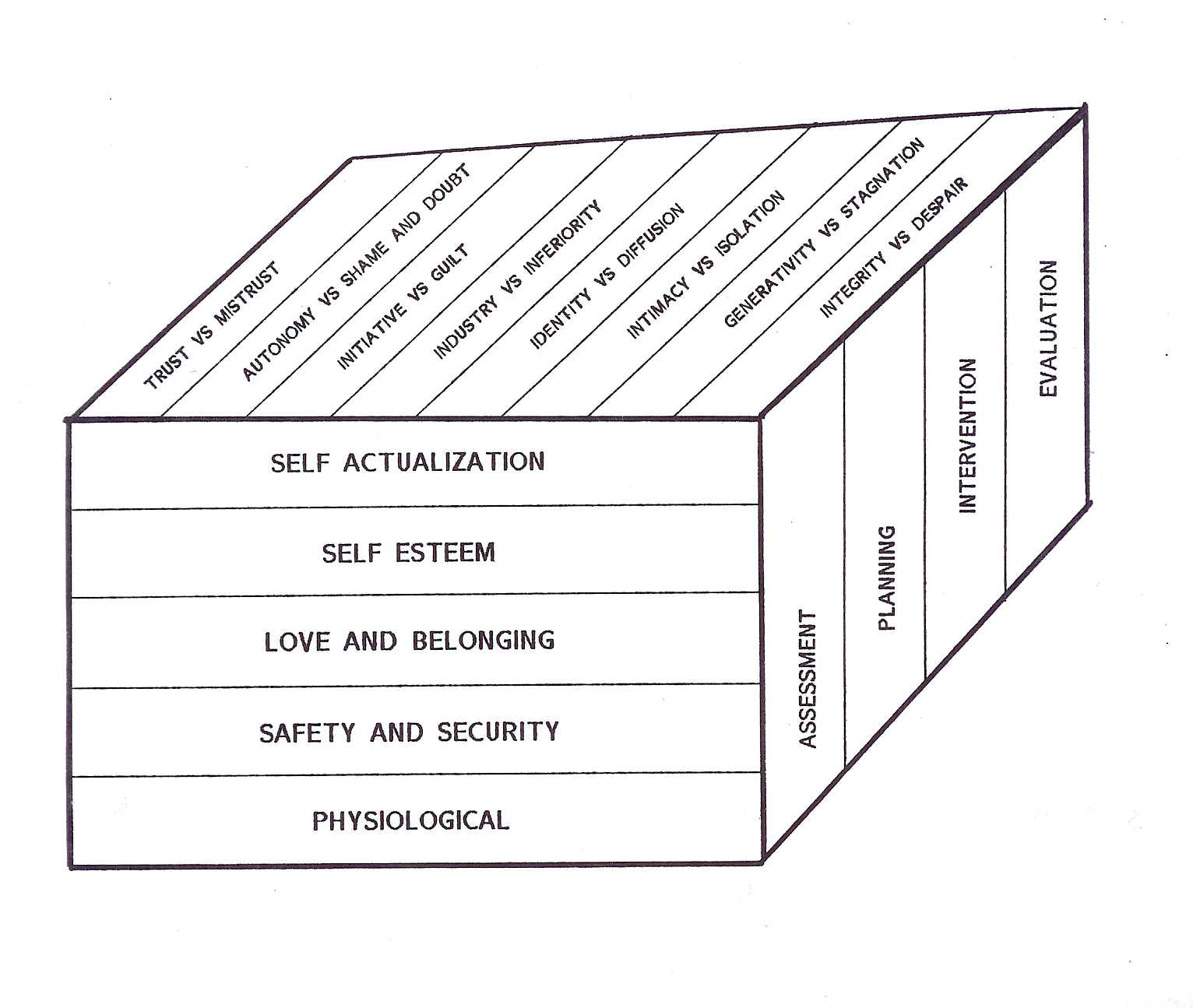 This diagram provides a visual image of the interrelation of human needs theory and Erikson’sdevelopmental stages of man.   The unifying concept is the nursing process, which is a systematicmethod for the organization and delivery of nursing care.Standards for the Nursing Program at SUNY OrangeNursing at the associate degree level includes several essential cognitive, physical and psychosocial functions. Among the most important are providing direct care for individuals and applying verified knowledge in the skillful performance of nursing functions. This includes being able to assess, treat, report on patient conditions. These conditions include but are not limited to wounds, blood and other body fluids.In order to successfully complete program objectives, students must possess sufficient:       A. Visual acuity for the accurate preparation and administration of medications and            for the critical observations in client  assessment and nursing care. Visual acuity            is defined as:            (1)  near clarity of vision at 20 inches or less (corrected), and            (2)  far clarity of vision at 20 feet or more (corrected).       B. Auditory perception to receive verbal communication from clients and members of the health 	care team at normal conversational tone, to hear sounds depicting changes in client status, and to 	assess the physiologic condition of clients  through the use of assessment equipment and 	monitoring devices   (i.e., cardiac monitors, stethoscopes, IV infusion pumps, Doptones, safety 	alarms).       C. Ability to smell odors that indicate changes in the physiological status of the client,            or unsafe environmental conditions.       D. Fine and gross motor coordination to respond promptly to and to implement the            skills required in meeting client health needs in all health care settings in routine             and emergency care. This includes having:            (1)  fine motor coordination, such as in assessing a client's pulse,  preparing                    and giving an injection, administering IV therapy,  maintaining asepsis,                    inserting a Foley catheter, or performing other nursing skills.            (2)  gross motor coordination, with the ability to move freely while                   observing, assessing and performing all aspects of client care                    (i.e., hygiene, feeding, application of restraints).            (3)  ability to lift and support at least 50 pounds in order to reposition,                   transfer, and ambulate clients safely.       E.  Physical health to maintain wellness at a level that promotes functioning at maximum             capacity and that avoids placing clients and other health care workers at risk for illness             and injury.       F.  Ability to communicate with clients and members of the health team, including the ability to:            (1)  speak clearly and effectively to clients and members of the health team.	(2)  communicate in ways that are safe and not unduly alarming to patients, family members, and 	       other members of the health care team.            (3)  read and comprehend written course materials, read and interpret client care documents, and 	  	       read and follow health care institution policies and procedures.            (3)  write in a legible, accurate and concise documentation style which is appropriate, using 	  	       grammatically correct English language.       G. Intellectual function, cognitive ability, and emotional capacity to plan and provide            care for individuals, implementing skills and new technology.       H. Psychological stability to perform at the required levels in the clinical portions of the            program.  When students exhibit conduct and behavior which the nursing faculty            determines to be inconsistent with providing effective and safe nursing care, the faculty            reserves the right to remove students from the immediate setting. Follow-up actions             will be consistent with department and/or college policies and procedures.       I.   Ethics which assure the exclusion of substance abuse, and/or the use, possession,            distribution of illicit drugs.If a student should present with any physical or cognitive limitation(s), or develop such, during the course of the program, the limitations must be identified to the chairperson of the nursing 	department.CLINICAL LABORATORY STANDARDSStandards for Clinical Laboratory ExperiencesStudents are not to be on the clinical unit without an instructor (unless special arrangements have been made).Students must make their own transportation arrangements at their own expense on days when classes are held off campus.Students are to abide by all policies of the assigned clinical facility.Students enrolled in Nursing I – IV:  No invasive nursing procedures, including but not limited to medication administration, oxygen administration saline intravenous lock flushing, sterile dressing change are to be performed by a student without the presence of the nursing instructor.  A student who performs procedures without an instructor present places a patient in physical jeopardy and as such is at risk for clinical dismissal.Students enrolled in Nursing V are to refer to the course syllabus for specific nursing procedure guidelines. Students may not leave assigned clinical areas without the instructor's permission. Personal cleanliness is mandatory. Chewing gum is not permitted. Smoking is not permitted at any time while on agency property, including e-cigarettes. 9.     Photo identification badge is to be worn at all times. 10.   Failure to notify the clinical, lab or lead instructor prior to an absence or tardiness will be         considered unprofessional and be so noted on the clinical evaluation section and will result in         overall grade reduction based upon the attendance policy outlined in each course syllabus.Overall Uniform PoliciesUniforms must be washed, clean, and without wrinkles for each clinical day.White shoes, including shoe laces, should be clean and have white soles; no open backs, open toes or clogs.Uniforms are not to be worn on college campus, except for clinical simulation day on campus.Hair must be neat, clean, controlled, and off the collar; use simple hair accessories to hold hair. Beards and mustaches must be neatly trimmed. If no established beard or mustache, face must be cleanly shaved.Nails are to be fingertip length and clean.  No nail polish may be worn. No artificial nails/wraps, gels or tips are permitted.Conservative make-up and hair color. Purses may not be brought into the clinical area. If not properly attired in complete uniform with picture ID, the student may be sent off the clinical unit, this includes the on campus simulation clinical experience. No visible tattoos during clinical classes or when in the campus laboratory/skill/Sim setting.Female AttireJewelry: only plain post earrings with a diameter no larger than shown here           and only one earring per ear lobe; plain wedding bands without stones may be  worn.  No other         jewelry is permitted including any piercing jewelry.Teal pants and white top with SUNY Orange emblem on left sleeve is to be worn in the clinical units (must be fully zipped).  If a shirt is worn under the white top, it must be clean white and short or no longer than ¾ length sleeve.Plain white stockings or white socks.White leather shoes (no nylon or canvas shoes), including shoe laces, should be clean and have white soles; no open backs, open toes or clogs.Male AttireJewelry: only plain post earrings with a diameter no larger than shown above. And only one earring per ear; plain wedding bands without stones may be worn.  No other jewelry is permitted including any visible body piercing jewelry.Teal pants and white top with SUNY Orange emblem on left sleeve to be worn in the clinical units, (must be fully zipped).  If a shirt is worn under the top, it must be clean white and short or no longer than ¾ length sleeve.White socks.White leather shoes (no nylon or canvas shoes).	Articles Needed for Clinical Practice for All Semesters      Wrist watch with second hand       Stethoscope      Small note book      Red and black pens (no blue pens)      Pencil with eraser      Pen light      Surgical scissor      College Photo Identification      Pocket holderACADEMIC PLANNINGIndividual Program PlanningPlanning a program of study for successful learning is important to all students. The average college credit hour load for undergraduate students is about 14 credits. Such a credit hour load requires at least 40-45 hours per week of a learner's time.14   hours of class (if no laboratories)28   hours of study/homework (equates to a grade of C)                        __   (computed: 14 credit hours x 2 hours = 28 hours)                        42   minimum hours for success*Nursing students or students with laboratory credit hours require more hours for a similar credit hour load.   For example:  	  7   hours in liberal arts and sciences                          4   hours of lecture or seminar (Nursing I)                          9   hours of laboratory (Nursing I)                        28   hours of study/homework (equates to a grade of C)                        48   minimum hours for success*Faculty advisors urge students to see them before registration to plan their semester course loads. Many students have out-of-college demands on their time; for example, employment, family responsibilities, other stressful endeavors, problems related to learning or study habits, etc. Planning a course load which is realistic and balances college-going and outside commitments is important to success in college. The curriculum for a degree program which can be completed in two academic years does not imply that it should or must be completed in two years.  For some, planning might mean carrying a credit hour load of 10-12 or even less credit hours.The faculty's main goal is to help students succeed in their goal at SUNY Orange. The nursing faculty advisors are available for this planning. Students are urged to discuss their goals with them.A schedule of clock hours of instruction per week (actual time spent in lecture, laboratory and clinical agency) follows on page 24.*Faculty encourage students to devote enough time in the skills laboratory to ensure successful skill performance in the collage laboratory and clinical setting.ASSOCIATE DEGREE NURSING CURRICULUM                                                                                        C                                    Hours of Instruction Per Week    Total     Total*  R	H                                                                     Clock     Clock   E  O                                   Lecture       In         In a     Hours   Hours Per D  U                                     at       College     Clinical    Per    Semester  I  R      Course Titles                College   Laboratory    Agency     Week  (15 weeks) T  S     1. Nursing      Nursing I: Fundamentals         4           3           6        13       195       7        (NUR 101)				          Nursing II: Fundamentals        6           3           9        18       270      10        (NUR 102)      Nursing III: Maternal and       4           3           6        13       195       7        Child Health (NUR 201)      Nursing IV: Physical and        6           2          11        19       247(13 wks)9        Mental Illness (NUR 202)      Nursing V: Transition to                               45                  45(2 wks) 1        Practice (NUR 203)                                                                       Pharmacology & The Human        3           0           0         3        45       3        Body (NUR 205)   2. Biological Sciences      Anatomy & Physiology I          3           3           0         6        90       4        (BIO 111)      Anatomy & Physiology II         3           3           0         6        90       4        (BIO 112)      Microbiology (MLT 106)          2           2           0         4        60       3   3. English      Freshman English I (ENG 101)    3           0           0         3        45       3      Freshman English II (ENG 102)   3           0           0         3        45       3   4. Physical Education            I  (PED 000)                    0           1           0         1        15      .5      II (PED 000)                    0           1           0         1        15      .5      IV Concepts of Wellness (PED 000) 0           1           0         1        15       1   5. Social Sciences						      Elective                        3           0           0         3        45       3      General Psych I                 3           0           0         3        45       3        (PSY 101)   6. Electives      Electives                       6           0           0         6        90       6                                                                            Total Credits 68* Plus--one week for final examinations.One clock hour for classroom instruction is equivalent to one credit hour.  Credit allocation for on-campus laboratory and clinical instruction consists of three clock hours to one credit hour. (One clock hour equals 50 minutes of instruction.)** Effective January 2013, Chem. 120 Elements of Chemistry and Physics will be replaced with NUR205 Pharmacology and the Human Body. PROGRESSION POLICYSequence of CoursesThe nursing courses and their requisites must follow the sequence identified here and in the college catalog.To qualify for enrollment in:     NUR 101* Nursing I: Fundamentals          ***Pre/Corequisites:  BIO 111 Anatomy and Physiology I ++                                             MLT 106 Microbiology     NUR 102* Nursing II: Fundamentals                Prerequisites:        NUR 101*                                              BIO 111 Anatomy and Physiology I++                                              MLT 106 Microbiology           ***Corequisite:          BIO 112 Anatomy and Physiology II++The following first level courses must be completed prior to enrollment in   NUR 201* Nursing III: Caring for the Growing Family or the sophomore level nursing courses:                Nursing I and II, NUR 101* and NUR 102*                Freshman English I and II, ENG 101 and ENG 102                Anatomy and Physiology I and II, BIO 111 and BIO 112                Microbiology, MLT106     NUR 201* Nursing III: Caring for the Growing Family               Prerequisites:         NUR 102* and courses listed above         ***Corequisites:         PSY 101 General Psych I			      NUR 205 Pharmacology & The Human Body     NUR 202* Nursing IV: Physical and Mental Illness              Prerequisites:          NUR 201*                                              PSY 101 General Psych I     NUR 203* Nursing V: Transition to Practice               Prerequisite:           NUR 202*++A grade of C is required in all lab science courses.***Beginning January 2013, Chem 120 Elements of Chemistry and Physics will be replaced with NUR205 Pharmacology and the Human Body.***You may not withdraw from a corequisite and remain in the nursing course.  If you withdraw from a corequisite, you must also withdraw from the nursing course.Note:  Student transferring courses from other colleges or applying prior SUNY Orange course work to the degree of nursing need to be aware that all science courses must be within 5 years of program entrance and General Psych I (PSY 101) within 10 years of program entrance.  In general, no more than 30 semester hours of credit are acceptable from another college and credits more than ten years old (except those stated above) will be evaluated by the college registrar on an individual basis.Progression and GraduationIn addition to the general college requirements listed in the college Student Handbook, nursing students must earn a grade of “C" (75%) or higher in each nursing course to progress or to graduate from the nursing program.  Students are strongly advised to maintain a GPA of 2.75 upon graduation in order to continue their education into a BSN program.An AAS degree in nursing is required for certification to take the National Council Licensure Examination (NCLEX) for Registered Professional Nurse (RN).CPRCPR is a required skill for NUR 101. Students must present documentation of completion of the skill during the first week of the semester in order to attend clinical classes and care for clients.  This documentation must include CPR of infants, children and adults.  Required course is the American Heart Association Basic Life Support for Healthcare Provider.  This documentation must be current through Nursing V: NUR 203.Physical Examination 		All students are required to meet New York State Hospital Code requirements and agency requirements prior to admission to clinical sites. All students must have an annual  physical examination and Mantoux testing for Tuberculosis, and the Flu vaccination; titers for Measles, Mumps, Rubella and Varicella are required regardless of age or  previous immunization history; verification of Varicella immunity is required; proof of  Hepatitis B vaccination must be submitted or a signed statement of declination of the  Hepatitis B vaccine. Beginning fall 2008, all students must submit a negative urine drug screen as part of their initial admission or readmission physical.  Random alcohol/drug testing may be required during enrollment in the nursing program. (A student who refuses to submit to the alcohol and drug test or one who tests positive for the presence of alcohol, any illegal drug(s), or an unauthorized controlled substance(s) will not be admitted to the nursing program.)Physicals submitted late will be subject to a late fee. Submission dates are determined by the Campus Health Office.    	           Any student who has a change in their health status as described in the ‘Standards for the Nursing Program’, including the condition of pregnancy after the submission of their physical must inform their lead instructor and the Department Chairperson.  A Change in Health Status Form (See appendix) will need to be completed and submitted to the Department Chairperson in order to return to clinical rotation.		Flu Vaccine – All students are to submit proof of flu vaccination by October 1st for students enrolled on the Middletown campus.  Students enrolled on the Newburgh campus, proof of vaccination is to be submitted with yearly physical form.Criminal Background PolicyAn individual who has charges pending or has been convicted of a felony or misdemeanor and/or has been found guilty of professional misconduct or negligence may not be eligible to be licensed as a Registered Nurse. These matters may be discussed before applying for admission to the nursing program at the Office of Professional Discipline, New York State Education Department.  Students seeking admission to the nursing program who have been convicted of a felony or misdemeanor will be subject to the SUNY Orange-Health Professions Division:  Criminal Background Check Policy.Clinical Facility Requirements		Clinical facilities have a responsibility to ensure that caregivers are “fit for duty” and provide the highest quality health care possible.  To further the goal of providing the highest quality health care for clients, all students must submit a physical examination and background check as described above.  The cost of a background check, physical examination, urine drug screen and Flu vaccine is the responsibility of the student.  Failure to comply with this requirement will result in separation from the program.		We must adhere to all of the clinical facility policies and procedures, accreditation requirements and NYS Health Department and HIPAA regulations.  Students who are dismissed from a clinical facility due to rule violations(s) (including those listed above) will not be allowed to continue in clinical. 	            A student dismissed from a clinical facility will not be assigned to any other clinical facility for that semester and will be unable to continue in the program.  A student may not graduate from a Program in the Health Professions without passing all clinical courses.College Facility Requirements		There is no food or drinks permitted in college classrooms.  Only bottled water, with cap in place, is allowed.Program Completion Time for Nursing Students		Beginning in fall 2004, the program must be completed in no more than 3 consecutive years of enrollment from entrance into the first nursing course.  Additionally, only one Nursing course may be repeated one time.  Evening Part-Time Nursing Program		The evening program is only for part-time students taking 11.5 credits or less. It is strongly recommended that all General Education courses be completed before admission to NUR 101.   Once you are in the evening program, you can only move to a day schedule during subsequent semesters if there is seat availability and with permission of the department chairperson.Readmission to Nursing CoursesIf you are no longer enrolled in nursing courses, an official change in curriculum must be completed to either Liberal Arts, Math & Science (220N) or to another eligible curriculum.Please check with the admissions office concerning current procedures for readmission if you wish to return to Nursing I. Students are readmitted based on the admission criteria in effect at the time of the request.  Students who are unable to progress in the program (nursing II, III IV or V) due towithdrawal, a final course grade of  “C-“, “D” or “F”, or a clinical evaluation of “Unsatisfactory” are required to complete an Exit Interview Survey and participate in an Exit Interview Conference.The Exit Interview Conference is to be scheduled within one week of your departure from the program and will be conducted by the Nursing Department Chair or designee.In addition, the exit interview conference is a condition of eligibility for consideration of readmission to the Nursing Program.Readmission to the nursing program is never guaranteed.  Therefore, consideration for readmission will be as follows: Reason for separation from program with priority given to students who:Separated from the program because of Military deploymentReceived a medical withdrawal from the collegeWithdrew from the nursing course with a passing theory grade, satisfactory clinical performance, satisfactory skill performance evaluations and satisfactory CCSE score.All others will be considered on an individual basis.  Readmission decisions will be based upon grade received or would have received at the time of withdrawal, grades in previous completed nursing courses, grade in A & P 1, skills proficiency, current GPA and TEAS score.Cumulative G.P.A. (minimum GPA to apply is 2.75).Letter outlining your reason for separation from the program and why you should be considered for a seat as well as strategies you have implemented in order to be successful the second time in the course.  This letter will be reviewed by the nursing faculty admissions committee.Written request must be submitted by May 15th for the fall semester and by September 15th for the spring semester.  If you have been separated from the nursing department for more than one year, your readmission in sequence is at the discretion of the chairperson.  Readmission to a nursing course is never guaranteed.  Students requesting readmission can do so for the day programs.You may not be able to register for a nursing course during the early registration period. For students to be readmitted into Nursing II, III, IV or V, it is required that the student take the Nursing Bridge Course (non-credit) the semester before re-entering the program. LPN TO RN           	           LPN students requesting advanced standing into nursing IV (NUR 202) must do so in writing to the department chairperson by May 15th for the fall semester and by September 15th for the spring semester.Audit of Courses             Nursing courses (NUR 010- NUR 205) are not subject to audit.Children		    No children are permitted in the laboratory classes or skills lab at any time.Repeat Policy	If accepted for re-admission, nursing courses may only be repeated one time (NUR 101, NUR 102, NUR 201, NUR 202 & NUR 203).   Please see college catalog for policy statement.  Repeating a required clinical nursing course is taking a course after having received an A, B, C, D, F, W, IW, MW or a Z grade. Beginning in fall 2004, only one nursing course may be repeated.Student Withdrawal from Nursing CourseNursing faculty follow the college policy for withdrawal.   Students are to discuss Withdrawal and Instructor Withdrawal policies with their lead instructor and to follow deadlines for withdrawals as presented in the college catalog. See academic policy, "Official Withdrawal from Non-Developmental Courses," listed in college catalog.  When a student withdraws from a clinical nursing course, they must also withdraw from all elective nursing courses that are designated, as requiring concurrent enrollment.Withdrawal from Non-Developmental CoursesDuring the semester a student may withdraw from a course by completing a withdrawal (drop) form that is available at the Records and Registration office with an advisor’s signature.  No record of the course appears on the student’s transcript if the course is dropped by the deadlines published in the appropriate course schedule.  From these dates forward, the student would need to do an Official Withdrawal by the appropriate deadlines (see Official Withdrawal from College section) or the instructor may initiate an Instructor Withdrawal.  An instructor is not required to do an Instructor Withdrawal.  No instructor withdrawals can be given for clinical failure.Rights and ResponsibilitiesStudents can communicate their complaints and concerns as outlined in the SUNY Orange Student Handbook and the student grievance procedure outlined in the SUNY Orange Catalog.    Students may also use the option of contacting the National League for Nursing Accrediting Commission (NLNAC), 3343 Peachtree Road NE, Suite 850, Atlanta, GA, 30326 (404) 975-5000Communication		All nursing courses utilize the Angel course system.  Information and announcements related to specifics of the course are posted by the faculty throughout the duration of the course.		Campus offices and faculty will communicate with you via the OCC College e-mail system.  Notices, deadlines, student events and personalized e-mail will be sent to your account.  You are expected to utilize the OCC College e-mail system and Angel course system and will not be excused from any omission or failure to respond to an e-mail.Early Registration and Registering for the Next Nursing CourseStudents who are continuing in the nursing program must register during the early registration period (April for fall and November for spring) in order to assure placement in the next nursing course. There are many requests for readmission to a nursing course, and those individuals will be given a seat after continuing students have had an opportunity to register during early registration. Failure to comply with this will cause students in nursing not to have a seat in the next semester course.In addition, when registering for nursing courses with a clinical component, please be advised that the day and time are subject to change prior to the start of a semester and potentially during the semester.  Our goal is to provide all students with a clinical experience that meets course objectives.  Every effort will be made to notify the student in a timely manner when such changes become necessary.Taping of Classes and Audio-Visual Materials and the Copyright LawNo nursing student is permitted to audiotape, video tape or take pictures in any class in nursing unless specific individual permission is given by the instructor.  The only exception is for students with a documented accommodation.Copyright law prohibits the reproduction of audio-visual materials without permission of the company. The Department of Nursing does not have permission from any of the companies for reproduction of any kind. A student will be held in violation of the copyright law and departmental rules.Electronic Devices		The active use of any device classified as a “communications device,” including but not limited to pagers, cellular phone, smart phones and, messaging devices, cameras, audio & video recorders is prohibited in classrooms, as well as in other areas where a classroom atmosphere is assumed (e.g. libraries, labs, theaters, faculty offices, off campus clinical sites.  Instructors reserve the right to regulate the monitoring of such devices as necessary.Academic Dishonesty		Academic dishonesty will not be tolerated. Per academic policies and the College’s Code of Student Conduct, academic dishonesty includes but is not limited to: (a) cheating, including cybercheating; (b) fabrication; (c) facilitating academic dishonesty; (d) plagiarism, including internet plagiarism; (e) forgery; (f) bribery; or; (g) multiple submission (submitting the same assignment to more than one instructor without the permission of the instructors).    		   In addition to the “SUNY Orange Student Handbook” statements and policies relative to Academic dishonesty, as outlined in the code of student conduct, the Department of Nursing recognizes the strong link between honesty in academic work and professional integrity.  Acts of academic dishonesty, such as those listed in the preceding paragraph, are considered incompatible with ethical standards of nursing practice.  In this course, the first offense will result in:  Students who engage in academic dishonesty will receive a zero in any test/quiz or an unsatisfactory in any other evaluative tool.  This may result in dismissal or failure of a nursing course.	           1.   Classroom behaviors, such as sleeping, eating, engaging in side conversations,                                  studying for another class, or any other activity that interferes with learning, is                                  unacceptable and the disruptive student will be asked to leave the classroom.  An                                 absence will be recorded.		           2.   Students must not have any electronic devices on their person during tests or                 quizzes.           3.   Students are to remove hats and heavy outerwear during tests or quizzes.           4.   For the written exam, the scantron is the official record for determining student                 scores.  Exam booklets and scratch paper are not used as documentation of student’s                 answers and exams should not be written on.  In order to receive a grade on an exam                  the student’s name must be on the scantron and on the exam booklet.  Any writing on                 the exam booklet other than the name or as specified by the instructor, and any quiz                  or scantron submitted without the student’s name will result in a zero grade.     5.   Students who leave a classroom during a test will not be permitted back into the           classroom.                          6.   Students are not to have any food or drink during tests and quizzes.           		Any instance of academic dishonesty may result in the referral to the Vice President for Student Services for appropriate disciplinary action pursuant to the College’s Code of Student Conduct.Professional Integrity		Students must conduct themselves in a professional manner as to reflect favorably upon themselves and the program they represent.  Students are expected to assume responsibility for their actions and will be held accountable for them.  If at any time a student behaves in a manner which is inappropriate, unprofessional, disrespectful, argumentative, or endangers the health or safety of fellow students, instructors, clients and the health care team, they will be disciplined for unprofessional conduct:Unprofessional Conduct includes, but is not limited to:Verbal or non-verbal language, voice inflections, actions, or insubordination which compromise rapport or working relations with peers, faculty, clients, families/significant others, or health care team membersAny behaviors that may compromise contractual agreements and/or working relations with affiliating clinical agencies, or constitute violations of legal or ethical standardsAny behavior which interferes with or disrupts teaching/learning experiences.  This includes but is not limited to:Emotional outbursts, exhibiting signs of increasing restlessness, easily irritated or overly sensitive to constructive criticismUsing or being under the influence of any drug (OTC/prescription and/or illegal) or alcohol that may alter judgment and/or interfere with safe performanceBreach of confidentiality in any form (HIPAA)Professional Behavior Action Plan:Failure of students to consistently demonstrate professional behaviors will result in the following actions:First occurrence – a verbal conference with appropriate faculty member that outlines the behavior demonstrated, why it is an inappropriate behavior, and the consequences of further unprofessional behaviors being exhibited.  A written report will be completed with a copy for the student, faculty member, and original to the nursing department chair.Second occurrence – a verbal conference with the appropriate faculty member that outlines the behavior demonstrated, why it is an inappropriate behavior, and the consequences of further unprofessional behaviors being exhibited.  A written behavioral action plan will be completed with a copy for the student, faculty member, and original to nursing department chair.  Included will be a written warning from the nursing department chairperson stating that another occurrence of unprofessional behavior being demonstrated will result in dismissal from the program.Third occurrence – dismissal from the program. Unprofessional behaviors which place any other individual in jeopardy of harm may result in immediate course dismissal.Problem Resolution		Faculty strive to create an atmosphere conducive to learning.  There should be mutual respect between faculty and students.  It is expected that the chain of command will be followed as part of the problem solving process.Problem Solving Procedure:The problem is first presented to the student(s)’ clinical and/or classroom instructor verbally or in writing.  ALL WRITTEN CONCERNS MUST BE SIGNED AND DATED.If the student(s) is not satisfied with the response, the student(s) may then make an appointment to see the Assistant Chairperson.  The Assistant Chairperson will review the verbal and/or written concerns and may request, as necessary, additional information from the student or instructor.If the problem is still not satisfactorily resolved, the student(s) may then make an appointment to see the Chairperson of the Nursing Department to verbally express the concern and/or submit a written, signed, and dated statement with supporting evidence.  The Chairperson may share the concerns/problems with the Associate Vice President of the Health Professions and/or the appropriate college administrator.If the student(s) has used all available avenues in the Department of Nursing to address the problem and is still not satisfied, the student(s) may then make an appointment to see the Associate Vice President for Health Professions to discuss the matter.  As part of the college’s informal grievance procedure.If the grievance is not resolved informally, the student may file a formal, written grievance following the college’s student grievance procedure. http://www.sunyorange.edu/catalog/documents/registration-policies-procedures-suny-orange.pdf Americans with Disabilities Act (ADA)		SUNY Orange is committed to making reasonable accommodations to assist individuals with disabilities in reaching their academic potential.  If you have a disability which may impact your performance in this course and require accommodations, you must first register with the Office of Accessibility Services.  Accessibility Services is responsible for coordinating classroom accommodations and other services for students with disabilities.  Please note that classroom accommodations cannot be provided prior to your instructor’s receipt of an Accommodations Notice, signed by the Office of Accessibility Services.  You can reach the Office of Accessibility Services at the Middletown Campus at (845) 341-4077 and at the Newburgh Campus at (845) 341-9034 or by email at accessibilityservices@sunyorange.edu. Any student requiring accessibility services must self-identify and present appropriate documentation 1 week in advance of an exam or quiz.	           Students requiring extended test time accommodations are advised to not register for classes immediately following a nursing course, as students can not miss lecture due to extra time needed for exams.Faculty Office Hours                         All full-time faculty have office hours which change each semester. Hours are posted on their office door. Help Desk Information		If you need help using Angel, then you may contact SUNY Learning Network at (800) 875-6269 or by email at helpdesk@suny.sln.edu.  For problems logging on to Angel, you may also contact the SUNY Orange help desk at helpdesk@sunyorange.edu or by phone:  (845) 341-4749 or (845) 341-4735.Scholarships                     Students who have successfully completed two semesters of nursing may be eligible for scholarships. Application is made at the Financial Aid Office. Both full-time and part-time (minimum of ten credits, students link http://www.sunyorange.edu/financialaid/scholarships.shtml) students are eligible to apply.College Laboratory Procedures when Handling SharpsStudents in both levels will be issued syringes for practice on manikins and injection pads. These syringes are to be kept in specially marked individual zip-locked bags.  STUDENTS ARE NOT TO SHARE PRACTICE  SYRINGES.   If an individual needs additional equipment, it will be supplied.  Since practice syringes are not in contact with blood or body fluids, they may be recapped using the one-handed technique.During a practice period with syringes, if a student punctures skin with the practice equipment, the laboratory    instructor or technical laboratory assistant should be notified. THE SYRINGE IS TO BE DISPOSED OF IN THE SHARPS CONTAINER. The area should be cleansed and the gauze disposed of in the red bag.  A Laboratory Incident Report should be completed and given to the chairperson. The student should then be referred to the campus nurse.After skill evaluations, the syringes are not recapped and are disposed of in the proper sharps container. The evaluation laboratory simulates the clinical laboratory, and syringes should not be recapped.  Additional syringes will be issued for further practice.College Accident Insurance 		The college's accident insurance is only for accidents (example, needlestick injection in clinical). If you become ill in clinical classes, any visits to the agency's emergency room will be self-pay or may be submitted to your personal medical insurance company. Be aware that most medical plans may deny coverage for an emergency room visit unless it is for an accident or life threatening illness.Attendance Policy		The faculty at SUNY Orange is committed to facilitating your success and learning, as you prepare for a career as a registered professional nurse. As a student in a professional program, your attendance is expected at all classes, labs, and clinicals.  Your full participation in all learning activities is necessary for developing the knowledge base and skills necessary to function on a professional level.  As in all professional circumstances, unprofessional behavior such as absence and tardiness will have an effect on the final evaluation of your academic and clinical performance.  The following policies detail the consequences of absence and tardiness:A classroom, laboratory, or clinical tardiness of 15 minutes constitutes an absence.Clinical objectives must be met in order to receive a satisfactory clinical evaluation. Attendance is mandatory.  Arrangement for clinical make –up is not possible.Students who miss a college laboratory may ask instructor permission to attend another scheduled lab for that week.  The absence is recorded, but no points are deducted.  A student may only do this one time. If a student is unable to attend another scheduled lab, they are required to make up the missed material and skills in the skills lab with faculty or staff within one week of the absence. The absence will be recorded and points will be deducted.     4.  In the case of unavoidable absence such as illness, bereavement, or other similar reason, the          student must call the instructor, and then submit a written statement and/or documentation (such as          a note from a physician) explaining the reason for the absence.           Absences in excess of 6 hours per semester for all nursing courses (NUR 010 – NUR 205) are           subject to a point deduction of 3 hours = 1 point off the final grade.     5.  Students may be absent from class due to religious observance without penalty.  Students should          inform their instructor when they anticipate an absence for:  religious observance, so that           arrangements can be made for make-up assignments, study or work requirements. In accordance with college and department policies, a faculty member has the prerogative to lower grades or withdraw a student for absences and tardiness (see the SUNY Orange student handbook and the SUNY Orange catalog.)  REFER TO YOUR NURSING COURSE SYLLABUS FOR SPECIFIC GUIDELINES REGARDING ABSENCES AND THEIR IMPACT ON YOUR FINAL GRADE. OBSERVED PATTERNS OF TARDINESS/ ABSENCE OR NO CALL/NO SHOW WILL RESULT IN LOWERING OF YOUR FINAL GRADE. **When a change in grade will result due to excessive absences, the student’s attendance record will be referred to the nursing department attendance committee for review.GRADING REQUIREMENTS   I.  A minimum grade of C must be obtained   in   NUR 101, NUR 102, NUR 201, NUR 202, NUR 205.                                Grading:          A 	      = 	  94-100%	= 4.0		                                 		         A-      =	  90-93%	= 3.67                                                             B+     = 	  87-89%	= 3.33                                                             B	      = 	  83-86%	= 3.0            		                                   B-	      = 	  80-82%	= 2.67                                                             C+     =	  77-79%	= 2.33                                                             C	      = 	  75-76%	= 2.0				         C-      =       70-74%            = 1.67			                      D+     =       67-69%            = 1.33                                                             D	      = 	  65-66%	= 1.0				         D-      =       60-64%           = 0.67                                                             F        = 	  below 60%	= 0.00     ZF Grade Policy    A grade of ZF (or ZVF for developmental courses) will be assigned to students who stop attending before    the end of the 10th week of semester and do not withdraw themselves or receive an instructor withdrawal.   II.   A grade in any nursing course will be based on knowledge and skills acquired in the classroom,           clinical setting, and college laboratory.        A. Each student's classroom performance is evaluated by the classroom instructor in collaboration            with the college laboratory instructor. The total theory average must be at least the whole number            of 75 or above without rounding.       B. A final clinical evaluation of satisfactory must be obtained in the following four nursing courses:     NUR 101, NUR 102, NUR 201, NUR 202            The final clinical evaluation is determined by the classroom instructor in collaboration with the clinical instructors.       C. Tests must be taken as scheduled.  Tests missed must be made up within one week. The highest            grade that can be received on a make-up test is 80.  The student may be given a different version            of the exam than the one administered to the class, but at the same level of difficulty.       D.  Standardized Nationally Normed Tests will be administered throughout the nursing curriculum.             Students are required to purchase the Kaplan Nursing Product prior to the start of each Nursing              course: NUR 101, 102, 201 and 202.  This product is only available in the College Bookstore.             Cost of this produce, course textbooks and supplies are listed on the college bookstore website.       E.   Simulation grading policy - Students are expected to consider Simulation as a real clinical              experience, including being prepared with pre-simulation assignments and the proper clinical              attire and equipment. Students who are unprepared for simulation will receive a U and 1 point             will be deducted from your grade (e.g., late, incomplete, unsatisfactory or missing assignments,              or failure to comply with the clinical uniform policies). A clinical deficiency may also be              generated = Unsatisfactory for that clinical day.        F.   Grades in Angel are theory grades only and may not accurately reflect a students’ final grade             which takes in to account attendance, lab, simulation and clinical performance. III. The student's final grade will be based on the following guidelines:        A. Theory Performance Grade            The grade for theory performance is calculated as follows:Quizzes (averaged as one unit test)Unit tests (primarily multiple choice questions)College laboratory grades and assignmentsSimulation laboratory graded assignmentsComprehensive final exam	For any student who receives a grade of less than 80%, it is recommended that you attend a tutoring session in the nursing department's Tutoring and Advising Center. Any student who receives a grade of less than 75% should make an individual appointment with the lead instructor to discuss their personal improvement plan.              Completed unit examinations are never reviewed in the classroom.  Unit examination grades will be given to students no later than one week after the test is administered. Students wishing to review a unit examination must make an individual appointment with their lead instructor within 2 weeks of receiving their grade. No unit examination will be reviewed after that time frame.  If a student disputes the keyed answer on an exam, they must individually complete a Student Test Item Review Form to explain their rationale for their chosen answer.  These forms must be submitted to the nursing faculty within the guidelines provided in the specific course.  All students request forms must be submitted to the instructor within the exam review period. (See appendix)  Student Exam Item Review Form	Final examinations are secure exams and will not be reviewed.  Standardized tests are nationally normed online examinations and not subject to review.  In order to accommodate large numbers of students, standardized tests may be administered outside of regularly scheduled class times. Specific grading criteria for Kaplan nursing tests are outlined in course syllabi.         A FINAL THEORY GRADE OF 75 MUST BE OBTAINED IN EACH NURSING COURSE.            B.  Clinical Performance Grade             1. Student's evaluation will be based on performance as described on specific clinical evaluation                   tools.               2.  A satisfactory evaluation means that the student has met the critical elements of the stated                  course objectives.              3. If the student receives an instructor referral form for the skill lab, the skill must be remediated                  before the next week’s clinical class or the student cannot return to clinical. In order to                  remediate the student must give the referral form to the skill instructor to sign and then the                  student submits the completed referral form to the clinical instructor.  Clinical deficiencies will                  be documented.   (See appendix) Report of Student Clinical Performance.             4. Two over-riding considerations will be evaluated.  These include the prevention of physical                  jeopardy to the patient and the prevention of emotional jeopardy to the patient.  If, in consult                  with the clinical instructor, the chairperson determines the student is unsafe for clinical classes,                 the student will not be permitted in clinical classes. If deficiencies cannot be corrected in a                  timely manner, the student will be requested to withdraw from the course or risk receiving a                  failing grade.  (See appendix) Report of Student Clinical Performance Letter.             5. To achieve a satisfactory clinical evaluation, the student must also complete all assigned                 clinical papers satisfactorily, pass all college laboratory skill evaluations for the semester by                 the end of the 13th week, and pass the clinical calculations examination.A CLINICAL FAILURE CONSTITUTES A COURSE FAILURE REGARDLESS OF THE THEORY GRADE.	       C.  1.  Developing Critical Thinking through Concept Mapping (NUR 101)                       	The nursing process/concept mapping assignment will be submitted four times in the semester during the second clinical rotation.	 	The grading for the four assignments will utilize a clinical rubric.  The rubric can be found in your course syllabus.		The student’s grade for each phase of development will be summarized as “Excellent” (A grade) or “Good” (B to C plus); the specific criteria for each is defined in the rubric.  These two criteria grades are considered “Satisfactory”		The other two grading criteria are identified as “Marginal” or “Poor”.  These two categories are considered “Unsatisfactory” i.e. less than 75%.  Students who achieve an unsatisfactory grade must revise their assignment within one week and achieve a satisfactory grade.  An unsatisfactory grade is considered a clinical failure.  Students’ must achieve a satisfactory clinical grade to successfully complete the Clinical portion of the Nursing 101.		Failure to have successfully passed the four clinical nursing process papers will result in a clinical failure (F) for the course.                    C.  2.  Clinical Nursing Process Paper (NUR 102, 201, & 202)	           Nursing process papers will be graded as “satisfactory”, “Needs Improvement”, or “unsatisfactory.” Each student must achieve a satisfactory on a clinical nursing process paper.  FAILURE TO DO SO WILL RESULT IN AN UNSATISFACTORY CLINICAL EVALUATION AND CLINICAL FAILURE FOR THE COURSE.   The maximum number of nursing process papers that will be assigned by faculty is three.  The student will have 3 opportunities to submit a satisfactory paper.  A satisfactory paper must be submitted no later than one week before the last clinical.  A third attempt Nursing Process Paper will be reviewed by a 2nd reader for grading purposes.	Students will have one opportunity to correct a paper graded as “Needs Improvement” and must do so within one week of receiving the “Needs Improvement” grade.  A student who receives an unsatisfactory grade should be prepared to submit a paper on a different client.  If a third clinical paper is required, it must be submitted no later than one week before the date of the last clinical.  All papers are due within one week of date assigned!   Papers not submitted by the due date will receive an “unsatisfactory grade.”       D.  Skill Performance Evaluation                	            In each semester, critical skills are identified by faculty to be evaluated.  Students are to pass skills, with two retakes permitted, within the identified time frame.  Students will have the opportunity to practice the skill with faculty or the technical assistants.  All skill evaluation sessions are subject to videotaping.                    1.  In order to be skill evaluated, the student must be able to provide a photo ID.  Professional behavior and appearance is expected throughout the duration of the skill evaluation process.  Procedures must be completed within the time allocated.  A changed or cancelled appointment without approval and/or notification will be recorded as a NO SHOW and a forfeited attempt.	2.  Students must pass skills in sequence.  Students cannot attempt next skill until previous skill is satisfactory.  Students can only cancel skill appointments with the approval of faculty or technical                                assistants.  If a student misses a scheduled appointment, he/she will forfeit one of their skill evaluations.               3.  If student does not pass skill the first time, he/she must demonstrate remediation before the retest, such as validated practice with an instructor or technical assistant.  Remediation must occur on a day separate from the retest.  A student who fails a skill test cannot retest on the same day.  If a student                              fails the skill two times; a “Risk for Clinical Failure” letter is signed by the student and skill tester                                (See appendix).  The student must remediate before the third and final skill evaluation attempt.                         A third failure will result in a clinical failure.  The third and final skill attempt will have 2 evaluators                            present or be videotaped for second evaluator review.                                  4.  Students must complete all skills by the end of the 13th week or the student is at risk for a clinical failure (See appendix).                5.  FAILURE TO HAVE SKILL PROFICIENCY VALIDATED WILL RESULT IN ACLINICAL FAILURE FOR THE COURSE.       E.  Clinical Calculation Skill Examination	All students must use Dimensional Analysis equation formula that is taught in classroom and clinical.  The formula must also be shown on all quizzes and exams.  All computations must be shown on the exam booklet to receive credit for the answer.  This formula is demonstrated in your Clinical Calculation Textbook.	All students must demonstrate preparation for safe practice of medication administration by passing a clinical calculation skill examination each semester in nursing.                                                                    Passing	   Retakes                                    Nursing I                    90%               2                                    Nursing II                   95%               2                                    Nursing III                 100%              2                                    Nursing IV                 100%              2Calculators are permitted.  Only calculators provided by the department are permitted to be used.             	Two retakes will be permitted;   minimum passing grade designated for each Level by the third attempt must be met before progressing to the next course or graduation. If this standard is not met, the student will receive a clinical failure for the course.  When a student misses the exam or a retake, they forfeit one of the exams.	Group remediation is mandatory for students who took the Clinical Calculation skill exam and did not meet the minimum passing grade.  Individual remediation will only be done if the student has a class schedule conflict at the time of the group remediation.  If the student misses the scheduled Clinical Calculation skill exam remediation due to class conflict, he/she should see the Lead Instructor for remediation.	Remediation is mandatory for all students who do not meet the minimum passing grade for CCS Retake #1.  See your Lead Instructor to make an appointment for remediation if you need to take CCS retake #2.     FAILURE TO ATTAIN A PASSING GRADE BY THE THIRD RETAKE WILL RESULT IN A CLINICAL FAILURE (F) FOR THE COURSE.F.  Failure of One Component of a Clinical Nursing CourseIf a student fails the clinical or laboratory component of a clinical nursing course prior to the end of the course, the student will not be permitted to continue to attend or participate in any of the course components (lecture, lab, clinical).  Termination of student participation in course activities will be effective on the day they receive notification of the failure.IV.  Nursing V - Transition to Practice (NUR 203) is a one-credit course; all students must obtain a satisfactory grade  in order to graduate.  Students are required to take a Pre-RN examination during this course. Students are required to pay a fee for this exam (see college catalog) and will receive an individualized profile on how they performed on the exam.  The profile identifies strengths and weaknesses and can be used as a study guide to prepare for NCLEX-RN.	SNOW DAYS/INCLEMENT CONDITIONS		“Dangerous driving conditions during the winter may cause cancellation of classes for the day, or for part of the day. If the occasion should occur, the decision to cancel will be broadcast, beginning at 6 A.M., over all area radio stations. If highways are hazardous where you live, stay home, even if college is in session.”                                                                                                                       See Current Student Handbook		“In the event of inclement weather or emergency conditions, announcements concerning closing of the College and/or class cancellations will be heard on radio stations:”			Updated information may be obtained by dialing the College’s main number (845) 344-6222 for recorded voice information. Updated information is also available on the College’s website:   www.sunyorange.edu.”Memo from College President			The same directions as for all other college students and college instructors apply to nursing students and nursing faculty.	When it is a clinical day:    1. The college president has indicated that it is expected that a decision will be made as early as        possible. Continue listening to the local radio station between 6:30 and 7:00 A.M.   If college         classes are canceled, your  clinical laboratory is canceled. DO NOT call the college. Listen to         your radio. See radio stations listed above.    2. If college classes are not canceled, your clinical laboratory is not canceled. Use your own         judgment about traveling.When it is a multisensory laboratory day:		In the event of weather or unexpected circumstances that results in closing of the college, students are expected to make up the multisensory lab experience. The student may attend another laboratory that same week or must make up the lab with the technical aide’s assistance. Proof of lab completion must be submitted to the lab instructor the following week.WAIT for the radio announcement. DO NOT CALL ANY INSTRUCTOR, THE HOSPITAL OR THECOLLEGE.   Telephone lines will be busy enough.   	Make-Up for Evening Classes		Since SUNY Orange has a policy for make-up for evening classes due to college closing re inclement weather, the Department of Nursing will do the following:Clinical classes cannot be rescheduled due to agency issues.College classes and laboratories will be made up that first Friday after the closure, if possible, since next week's clinical objectives are often based on that content.        (The current college policy states second Friday after closure night.)GUIDE TO NURSING ACTION WHEN AN INCIDENT* OCCURS TO A PATIENTThe nursing student reports immediately to the nursing instructor.The nursing student and instructor notify the nurse in charge.  The physician is notified by the nurse in charge of the unit.The supervisor of the unit and nursing administrator of the agency are notified by the nurse in charge.The student and instructor assess the patient’s condition.  Any necessary nursing measures to be taken are determined by the instructor (in cooperation with the nurse in charge of the unit) who guides the student to do them.  The patient is to receive maximum physical and emotional support.  The student is to remain with the patient during any critical period.The student and instructor attend the patient when the physician arrives if practical and/or possible.  The physician may wish to ask questions about the incident.  He should be informed as to exactly what happened.The agency policy is to be followed concerning the completion of INCIDENT REPORTS.  The student responsible for the incident is to write the report.  The report is to be clear, correct, and as concise as possible utilizing quote from involved person as much as possible.  Complete all information required.  Pay particular attention to times, sequential order of facts.The chairperson of the nursing department is to be notified as soon as it is convenient for the student and/or instructor to do so.  This is to be followed by a meeting with the chairperson of the department.  A copy of the incident report is to be given to the chairperson of the department.The student involved in the incident is not to talk to anyone about the incident except her instructor, the physician, a representative of nursing administration of the agency, or the department chairperson.  If further direction is needed, the student should contact the nursing department chairperson.         “An incident is any happening which is not consistent with the routine operation of the hospital or the routine care of a particular patient.  It may be an accident or a situation which might result in an accident.” GUIDELINES ON STANDARD/UNIVERSAL PRECAUTIONSPurpose		The following departmental guidelines serve as policies on infection-control precautions.   They should be used rigorously when caring for all patients in order to decrease risk   for exposure to bloodborne pathogens.Guidelines Appropriate barrier precautions include the following:Gloves should be worn for touching blood and body fluids, mucous membranes or non- intact skin, for items soiled with blood or body fluids, and for any vascular access (IV) site.Gloves should be changed after contact with each patient.Masks/protection goggles should be worn during procedures that generate blood and body  secretions to prevent exposure of mucous membranes of mouth/nose/eyes.Gowns should be worn during procedures that may produce splashes. a.  Hands and other skin surfaces should be washed immediately and thoroughly if contaminated     with blood  and body fluids.		 b.  Hands should be washed immediately after gloves are removed. a.  Contaminated needles should not be recapped, purposely bent or broken by hand.     	 b.  Contaminated disposable syringes, needles should be placed in puncture resistant containers. If 		      necessary, used needles and syringes should be placed in puncture  resistant container for 		      transport to disposal  container.   All syringes and needles should be handled cautiously to 		      prevent sticks to self or others.Students who attend vaginal or cesarean deliveries must use appropriate barrier precautions (e.g., gloves, gowns and eye protection) when handling the placenta or the infant until blood and amniotic fluid have been removed from the infant's skin (first bath). Students who have exudative lesions or weeping dermatitis should refrain from direct patient care and from handling patient care equipment until the condition resolves.Pregnant health care workers: Students are not known to be at greater risk for bloodborne  pathogen infection, but the infant is at risk of transmission from prenatal infection.  Pregnant students must strictly adhere to guidelines.  Information from State Education Department, The University of the State of New York  (Effective 3/92)“It is considered unprofessional conduct for a health professional to fail to use infection prevention techniques appropriate to each profession for the cleaning and sterilization of instruments and devices, materials and work surfaces, for utilization of protective garb, for use of covers for contamination-prone equipment, and for handling of sharp instruments.”  (This could be interpreted to include handwashing.)RECOMMENDED PROTOCOLS FOR DOCUMENTATION AND MANAGEMENT OF CLINICAL PRACTICE BLOODBOURNE PATHOGENS EXPOSURES SUNY Orange Policy Purpose:			As a student in the nursing program you have increased potential exposure to the bloodborne pathogens that cause Hepatitis and AIDS.  To protect yourself from these pathogens you have been instructed in the use of Standard/Universal Precautions.  However, should these precautions fail and you suffer an exposure, certain protocols are to be followed.  These protocols are recommended by the CDC and are codified in college and agency policy.  For your protection, the faculty strongly urge you to review these protocols now.  In this way you will be prepared to handle any bloodborne pathogen exposure that might occur.  			 As a student at Orange County Community College, you are covered by a secondary accident insurance policy.  This policy will cover medical expenses related to any documented accidental injury that occurs while in class or in the clinical setting, which is not covered by your own primary health insurance.  However, to activate this coverage, you must file an accident report in Health Services.  The Director of Health Services or one of the campus nurses will provide you with specific information about the policy, its limits and benefits, claim forms and instructions for filing a claim.  Definition of Terms: HBV 		= 	Hepatitis B Virus HCV		=	Hepatitis C Virus HIV		=	Human Immunodeficiency Virus PEP		=	Post-exposure Prophylaxis HCW 		=	Health Care Worker OPIM		=	Other Potentially infectious material  Bloodborne Pathogens Exposure = exposure to blood or visibly bloody body fluid, or OPIM that results in a percutaneous injury, mucous membrane or non-intact skin exposure, and bites resulting in blood exposure.  			The CDC recommends that PEP for HIV be initiated as soon as possible after an exposure, preferably within the first hour. This does not give one much time to consider options, therefore the faculty would like you to consider this information ahead of time.  If you have personal health concerns that would limit the use of PEP, you may wish to discuss the use of and choice of PEP with your personal physician.	Protocols:			Any student who experiences a Bloodborne Pathogens exposure as defined above must:Provide immediate care to the exposure site, flushing mucus membranes with water or washing wound with soap and water.Immediately notify the clinical instructor and head nurse at the assigned agency.  The student must also meet with the nursing department chairperson and the Director of Health Services. The student will complete an agency incident report (with a copy to the college), a nursing department report and a college accident report.The student will follow agency policy for post-exposure evaluation and treatment.  The student should expect to be seen either in the agency emergency department or employee health office for evaluation of the exposure to determine risk based on the type of exposure and the source individual.  A baseline blood test may be drawn on the student for HIV, HBV and HCV.  This baseline along with source evaluation will help to determine treatment and follow-up options. (As all agencies generally follow the CDC guidelines; therefore, see attached June 29, 2001 update, Appendix B: The Management of Occupational Blood Exposures.)  PEP for HIV will be either offered or recommended based on the medical evaluation of the student, the source and the type of the exposure.  Students should consult with the Director of Health Services for assistance in obtaining PEP if they cannot obtain the prescribed medications beyond the initial doses through the agency or their own health insurance.    Latex Allergy Policy:  Students who are known to have allergy to latex should self-report this information to the campus nurse and complete a Latex Allergy Response Plan.  It is the students’ responsibility to inform all nursing faculty of a latex allergy and your plan to handle a reaction.            OTHER NURSING DEPARTMENT POLICIES	Other nursing department policies which apply to specific nursing courses will be distributed by nursing faculty.REFERENCES AND ACKNOWLEDGMENTS Several college and university catalogs and nursing program policy handbooks, besides the SUNY Orange Handbook, were reviewed and used in the revisions of the policies for nursing students at Orange County Community College; such as, Manatee Community College, Florida; Berkshire Community College, Massachusetts; New York’s Marist college, Pace University, Dutchess Community College, and St. John’s University.Laws, Rules and Regulations Governing the Practice of Nursing.  http://www.op.nysed.gov/prof/nurs/nurselaw.htm“Standards of Clinical Nursing Practice,” American Nurses Association. http://www.nursingworld.orgNYS – Division of Administrative Rules:  Title 10 Department of Health Chapter V, Medical FacilitiesCenter for Disease Control and Prevention, Morbidity and Mortality Weekly Reports.  http://www.cdc.gov/mmwrNumerous articles on nursing student and nurse practice policies and legal implications.National league for nursing www.nln.orgQuality and Safety Education for Nurses  www.QSEN.orgCenter for Disease Control and Prevention  www.cdc.gov  National Patient Safety Goals. 2014; The Joint Commission www.jointcommission.org AppendixCode of EthicsThe Code of Ethics of the American Nurses Association is used as the standard for ethical practice and is used to assure that patients will be protected in accordance with the New York State’s Nurse Practice Act.The Code of Ethics is based on a body of moral and ethical principles.  These principles have been translated into statements of standards which will guide the nursing students’ integrity and their conduct while engaged in learning within the nursing program and later as a nurse in practice.Conduct violating these statements will constitute reason for departmental warning or for departmental withdrawal from the nursing program.American Nurses Association Code of Ethics for NursesProvisionThe nurse, in all professional relationships, practices with compassion and respect for the inherent dignity, worth, and uniqueness of every individual, unrestricted by considerations of social or economic status, personal attributes, or the nature of health problems.The nurse’s primary commitment is to the patient, whether an individual, family, group, or community.The nurse promotes, advocates for, and strives to protect the health, safety, and rights of the patient.The nurse is responsible and accountable for individual nursing practice and determines the appropriate delegation of tasks consistent with the nurse’s obligation to provide optimum patient care.The nurse owes the same duties to self as to others, including the responsibility to preserve integrity and safety, to maintain competence, and to continue personal and professional growth.The nurse participates in establishing, maintaining, and improving health care environments and conditions of employment conducive to the provision of quality health care and consistent with the values of the profession through individual and collective action.The nurse participates in the advancement of the profession through contributions to practice, education, administration, and knowledge development.The nurse collaborates with other health professionals and the public in promoting community, national, and international efforts to meet health needs.The profession of nursing value, for maintaining the integrity of the profession and its practice, and for shaping social policy.  American Nurses Association Clinical StandardsStandards describe the profession’s responsibility to the public and the outcomes for which nurses are accountable.American Nurses Association Scope and Standards of PracticeStandards of Practice:  The six Standards of Practice describe a competent level of nursing care as demonstrated   by the nursing process.Assessment – Collects comprehensive data pertinent to the patient’s health or the situation.Diagnosis – Analyzes the assessment data to determine the diagnoses or issues.Outcomes Identification – Identifies expected outcomes for a plan individualized to the healthcare consumer or the situation.Planning – Develops a plan of care that prescribes strategies and interventions to attain expected outcomes.Implementation – Implements the interventions identified in the plan.  Elaborating this standard are four others:  5A.  Coordination of Care, 5B.  Health Teaching and Health Promotion, 5C.  Consultation, 5D.  Prescriptive Authority and Treatment.Evaluation – Evaluates progress toward attainment of outcomes.Standards of Professional PerformanceThe ten Standards for Professional Performance describe a competent level of behavior in the professional role.      7.   Ethics –Practices ethically.      8.   Education –Attains knowledge that reflects current nursing practice.      9.   Evidence-Based Practice and Research – Integrates evidence and research findings into practice.      10.  Quality of Practice – Contributes to quality nursing practice.      11.  Communication – Communicates effectively in a variety of formats in all areas of practice.      12.   Leadership – Demonstrates leadership in the professional practice setting and the profession.      13.   Collaboration – Collaborates with the healthcare consumer, family and others in the conduct of nursing practice.      14.   Professional Practice Evaluation – Evaluates her or his own nursing practice in relation to professional              practice standards and guidelines, relevant statutes, rules and regulations.      15.   Resource Utilization – Utilizes appropriate resources to plan and provide service that are safe, effective and               financially responsible.      16.   Environmental Health – Practices in an environmentally safe and healthy manner.National League for Nursing Competencies/Core ValuesCompetencies for Graduates of Associate Degree ProgramsNational League for Nursing Core ValuesNational League for Nursing. (2010). Outcomes and Competencies for Graduates of Practical/Vocational, Master’s, Practice		                     Doctorate, and research Doctorate programs in nursing. New York:  Author.The faculty supports and incorporates into the curriculum the National Patient Safety Goals and the Quality and Safety Education for Nurses (QSEN) competencies in preparing our graduates to provide                 safe, high quality patient care in today’s complex health care environment.                   QUALITY AND SAFETY EDUCATION FOR NURSES (QSEN) COMPETENCIESSUNY OrangeDEPARTMENT of NURSING	        REPORT OF STUDENT ABSENCE/TARDINESSOn ________________________                  Nursing Student _____________________________________              Date                                                                                           Name                                        was           absent               tardy  ______________________  minutes                               for            classroom        college laboratory         clinical                     __________________________________________________________                             Signature of Instructor             I have reviewed the Attendance Policy set forward in the "Document of Nursing Student Policy."  I understand that, in accordance with college and department policies, faculty member will lower grades in accordance with semester attendance policy.  A student will be withdrawn for excessive absences or tardiness, also in accordance with policy.I further understand that missed laboratory sessions must be made up within one week.  Missed clinical sessions cannot be made up.                ________________________________________________                             Signature of Student             (Students wishing to offer an explanation for their absence or tardiness may do so.  However, students must understand that clinical laboratory objectives must be met in order to receive a satisfactory clinical evaluation. Therefore, any clinical or laboratory absence may be considered excessive. A doctor's letter or note may be requested for health related problems.)____________________________________________________________________________________________________________________________________________________________________________________________________________________________________________________________________________________________________________________________________________________________________Revised 9/11report of stu absent tardiness formREPORT OF STUDENT CLINICAL PERFORMANCE	___________________________		_______________________	Date								Name	INSTRUCTOR’S OBSERVATION:  __________________________________________________	__________________________________________________________________________________	__________________________________________________________________________________	__________________________________________________________________________________	UNMET CLINICAL OBJECTIVES (# ________  on evaluation sheet):  ______________________	__________________________________________________________________________________	__________________________________________________________________________________	__________________________________________________________________________________	ACTION PLAN / REMEDIATION:  _________________________________________________________________	__________________________________________________________________________________	__________________________________________________________________________________	__________________________________________________________________________________                     Clinical Warning	This is intended to be used by the clinical instructor when the student is not meeting the clinical objectives            and is in jeopardy of failing the clinical rotation.	Action Plan / Remediation will be completed by ____________________________________.	                                                                                                                Date	___________________________________________	__________________________________	Student Signature						Instructor SignatureSUNY OrangeDepartment of NursingSKILL COMPLETION LETTERDATE:________________________________________________________is at risk for clinical failure for having Student namefailed to sign up for the ___________________________ skill for the first time                                               Name of Skill Testby the posted date on the Student Appointment Sign-Up Sheets.    According to the Document of Nursing Student Policy on skill performance evaluation,“Failure to have skill proficiency validated will result in a clinical failure for the course”.If the student does not complete skill performance evaluation for the first time by __________________, the student will not be permitted to attend clinical class           Dateuntil the evaluation is done. This may result in loss of points on the final average and/or clinical failure for   __________________.                                   Nursing Course_______________________				_______________________  Faculty Signature                                          Student Signature1/10SUNY OrangeDEPARTMENT of NURSINGSKILL EVALUATIONRisk for Clinical Failure Letter								Date: ___________________________ ________________________________________ is at risk for clinical failure for having failed                                                                  Student Nameto pass the ________________________________ skill for the second time.  He/She will be                                 Name of Skill Testgiven a third* and final opportunity to pass the skill.  According to the Document of Nursing Student Policy on skill performance evaluation, “Failure to have skill proficiency validated will result in a clinical failure for the course”.             If the student is unsatisfactory on the third skill attempt, the student will receive a   clinical failure for the course ________________________, and will not be permitted to attend                                                       course numberany clinical classes for the semester.                                                                                                                                                                                                                         __________________________________                     ____________________________________                                Skill Evaluator	    		          Student Signature           *Prior to the third skill evaluation attempt, the student is to receive skill remediation.    Remediation Appointment for: ______________________________________________                                                                                            Date/Time    Skill Test Appointment for: _________________________________________________					                                  Date/TimeAny student who has a change in their health status, while enrolled in the nursing program, including the condition of pregnancy, must resubmit medical clearance from their health care provider (HCP), in order to remain in the clinical setting.     (Only this form will be accepted for change in health status)The submitted medical clearance must state that there are no medical conditions that will restrict the student from attending clinical, such as, but not limited to; lifting restrictions, caring for a specific type of an infectious client and or disease due to a lowered immune system, or an infectious process the student may have developed that prevents contact with patients.  Section1: Personal InformationPROGRAM:________________________________SEMESTER__________/________A#____________________________________________________________________________________________________________________________Last Name                                  First                                  Middle Initial                                        Date of Birth (MM/DD/YY)                ____________________________________________________________________________________________________               Street Address                                                                            City                                          State                              Zip code                ____________________________________________________________________________________________________               Phone number where you can be reached                                                                         email address               ____________________________________________________________________________________________________              Health Care Provider Name                                              Address                                                                   PhoneREQUIRED EVALUATION FOR CLINICAL PARTICIPATION- TO BE COMPLETED BY HCP  [  ] YES, I have performed a complete medical examination as indicated on the above named student and found to the best of my knowledge        that he/she is free from physical or mental impairment which would impose a potential risk to, patients, self or others or might interfere         with the performance of his/her duties, including the habituation or addiction to depressants, stimulants, narcotics, alcohol, or other drugs,         or “substances” which may alter the individual’s behavior.                  [   ] NO, The following active problems were identified which may interfere with the performance of his/her duties                   ________________________________________________________________________________________________________________________________________________________________________ Signature and STAMP of Examining PhysicianNurse Practitioner, orPhysician’s Assistant:____________________________________________date___________________Addresss:_____________________________________________________________________________________________________________________________________Phone Number_________________Forms/ Change in Health Status Form 11/6/2013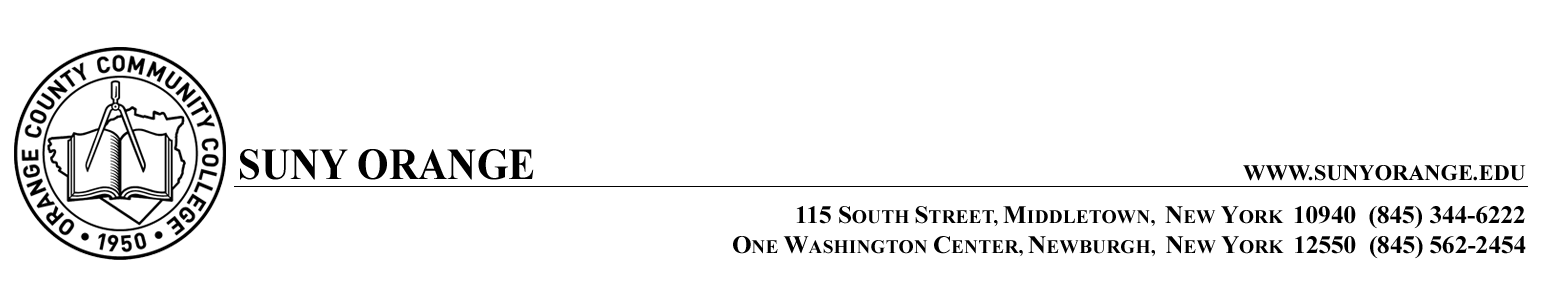 Student Exam Item Review FormName:  __________________________________________   Date: ______________________Course: ___________________________________   Instructor: ______________________________I am requesting to review the following exam item:_____________________________________________________________________________________________________________________________________________________________________________________________________________________________________________________________________________________________________________________________________________________________________________________________________________________Rational (explain why you believe your exam item answer is correct):_____________________________________________________________________________________________________________________________________________________________________________________________________________________________________________________________________________________________________________________________________________________________________________________________________________________Reference source (List up to three classroom resource):1. ___________________________________________________________________________________2. ___________________________________________________________________________________3. ___________________________________________________________________________________Form developed by Morrison et al, 2006; Kellogg Community College; and SUNY Orange Nursing FacultySUNY Orange Department of NursingStudent Exit SurveyStudent Name: ________________________________________ Date:___________________Course (circle):  		N I		N II		N III		N IV             N V  Primary reason for withdrawing from Nursing: ______________________________________________________________________________At the Time of Exit from the Nursing Program please indicate your:Theory Grade: _________________   Clinical Performance: _____________________________Directions: Check all that apply and record answers. Your comments would be appreciated.      Other factors contributing to your decision to leave: (check all that apply)__ My academic performance			__ My clinical performance__ No longer interested in Nursing			__ My skills performance evaluations__ Nursing policies for course progression		__ Availability of Practice Skill Hours      and repeat/ readmission to program		__ Financial issues__ Transportation issues				__ Family/ Relationship Concerns__ Health reasons					__ Military Deployment		 __ Transferring to a different curriculum		__ Transferring to a different College	__ Other, please indicate ___________________________________________________Please answer the following:Was the level of difficulty in your classes what you expected? (check answer)____More difficult ____Somewhat difficult ___As expected ____Less difficult ____Easy Was SUNY Orange Nursing what you expected? _____Yes   _____No (check answer)Please explain: ____________________________________________________________   How can the Nursing Department and Faculty help students, who are having difficulty, be more successful?Please explain: _________________________________________________________________What are your future educational plans?Please explain: _________________________________________________________________Are you planning to reapply to this program? ____Yes  ____No.     If yes, please submit your written request for readmission according to the guidelines in the ‘Document of Nursing Student Policies.”NB: This Survey is to be completed and an interview conference scheduled with the department secretary within one week of your departure from the program.  The conference will be conducted by the Nursing Department Chair or designee. In addition, the exit interview conference is a Condition of Eligibility for consideration of readmission to the nursing program.Surveys/Student exit surveyRevised:  7/31/14 @ 8:07 a.m. BWPink Policy Booklet Human FlourishingAdvocate for patients and families in ways that promote their self-determination, integrity, and ongoing growth as human beings.Nursing JudgmentMake judgments in practice, substantiated with evidence, that integrate nursing science in the provision of safe, quality care and promote the health of patients within a family and community context.Professional IdentityImplement one’s role as a nurse in ways that reflect integrity, responsibility, ethical practices, and an evolving identity as a nurse committed to evidence-based practice, caring, advocacy, and safe, quality care for diverse patients within a family and community context.Spirit of InquiryExamine the evidence that underlies clinical nursing practice to challenge the status quo, question underlying assumptions, and offer new insights to improve the quality of care for patients, families, and communities.CaringPromoting health, healing, and hope in response to the human condition.DiversityRecognizing differences among “persons, ideas, values and ethnicities,” while affirming the uniqueness of each.ExcellenceCreating and implementing transformative strategies with daring ingenuity.IntegrityRespecting the dignity and moral wholeness of every person without conditions or limitation.EthicsInvolves reflective consideration of personal, societal, and professional values, principles, and codes that shape nursing practice.HolismIs the culture of human caring in Nursing and health care that affirms that human person as the synergy of unique and complex attributes, values, and behaviors, influenced by that individual’s environment, social norms, cultural values, physical characteristics, experiences, religious beliefs and practices, and moral and ethical constructs, within the context of a wellness-illness continuum.Patient CenterednessIs an orientation to care that incorporates and reflects the uniqueness of an individual patient’s background, personal preferences, culture, values, traditions, and family.  A patient-centered approach supports optimal health outcomes by involving patients and those close to them in decisions about their clinical care.  Patient-centeredness supports the respectful, efficient, safe, and well-coordinated transition of the patient through all levels of care.CompetencyDefinitionPatient-Centered CareRecognize the patient or designee as the source of control and full partner in providing compassionate and coordinated care based on respect for patient’s preferences, values, and needs.Teamwork and CollaborationFunction effectively within nursing and interprofessional teams, fostering open communication, mutual respect, and shared decision-making to achieve quality patient care.Evidence-Based PracticeIntegrate best current evidence with clinical expertise and patient/family preferences and values for delivery of optimal health care.Quality ImprovementUse data to monitor the outcomes of care processes and use improvement methods to design and test changes to continuously improve the quality and safety of health care systems.SafetyMinimizes risk of harm to patients and providers through both system effectiveness and individual performance.InformaticsUse information and technology to communicate, manage knowledge, mitigate error, and support decision making.Is there loss or serious impairment of any paired organ? [   ]   NO  [   ]  YESIs there any limitation in normal activity? [   ] NO  [   ] YES ( e.g. Ability to walk, lift 50 lbs. , sit or stand for prolonged periods of time)  if “ Yes “ Clarify the nature of the limitation and the length of time you estimate it will exit, using specific dates.For the condition of Pregnancy, are there any clinical restrictions? [  ] No  [   ] YES  (e.g. Ability to walk, lift 50 lbs. , sit or stand for prolonged periods of time, be exposed to noxious fumes.)  If “ Yes “ Clarify the nature of the limitation and the length of time you estimate it will exit, using specific dates.Is there any limitation in caring for a client in the hospital setting in an isolation precaution room? [   ]NO  [   ] YES If “YES” Please explain nature of the limitation and the length of time you estimate it will exist, using specific dates. 